SERVIÇO PÚBLICO FEDERAL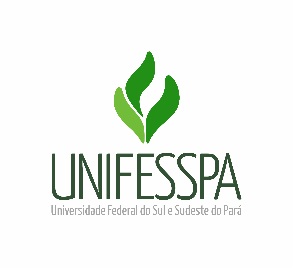  UNIVERSIDADE FEDERAL DO SUL E SUDESTE DO PARÁ PRÓ-REITORIA DE PÓS-GRADUAÇÃO, PESQUISA E INOVAÇÃO TECNOLÓGICAANEXO TERMO DE ANUÊNCIAA Pró-Reitoria de Pós-Graduação, Pesquisa e Inovação Tecnológica – Propit, declara a concordância à proposta de projeto de pesquisa intitulado “XXXXXXXXXXXXXXXXXXXXXXXXXXXXXXXXXXXXXXXXXXXXXXXXXXXXXXXXXX.”, submetido a Chamada XXXXXXXXXXXXXX, garantindo plenas condições de viabilidade para a execução do projeto a ser desenvolvido, oferecendo suporte e infraestrutura, visando facilitar a criação de grupos de pesquisa, indicando Silvio Alex Pereira da Mota, como pesquisador colaborador, vinculado a esta instituição. Marabá-PA, XX de XXXXXXXXXXX de 2022______________________________________________________Profa. Dra. Gilmara Regina Lima Feio Pró-Reitora de Pós-Graduação, Pesquisa e Inovação Tecnológica Universidade Federal do Sul e Sudeste do Pará